KLEINUNTERNEHMEN KUNDE          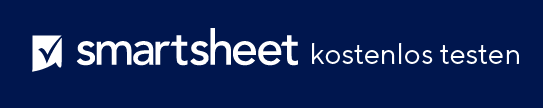 AUFNAHMEFORMULARNAME DES UNTERNEHMENSNAME DES UNTERNEHMENSIHR LOGOIHR LOGOIHR LOGOADRESSZEILE 1ADRESSZEILE 2ORT / BUNDESLAND / PLZTELEFONWEB-ADRESSEDATUMADMINISTRATORADMINISTRATORADMINISTRATORTT/MM/JJTT/MM/JJTT/MM/JJNameNameNameNameKUNDENAUFNAHMEINFORMATIONENKUNDENAUFNAHMEINFORMATIONENKUNDENAUFNAHMEINFORMATIONENKONTAKTNAMEKONTAKTTITELGESCHÄFTLICHE ADRESSEPRIMÄRE TELEFONNUMMERFAXWEBSITEPRIVATE ADRESSEE-MAIL-ADRESSEUNTERNEHMENSINFORMATIONENUNTERNEHMENSINFORMATIONENNAME DES UNTERNEHMENSGESCHÄFTLICHE ADRESSEHAUPTGESCHÄFTSTYPGESCHÄFTLICHE ADRESSEPRIMÄRE TELEFONNUMMERGESCHÄFTLICHE ADRESSEFAXE-MAIL-ADRESSEWEBSITEWie haben Sie zum ersten Mal von uns gehört?Wie haben Sie zum ersten Mal von uns gehört?Welche Art von Geschäft betreiben Sie mit uns?Welche Art von Geschäft betreiben Sie mit uns?Welche Probleme haben Sie in der Vergangenheit mit dieser Art von Dienst erlebt?Welche Probleme haben Sie in der Vergangenheit mit dieser Art von Dienst erlebt?Welche Probleme haben Sie in der Vergangenheit mit dieser Art von Dienst erlebt?Welche Probleme haben Sie in der Vergangenheit mit dieser Art von Dienst erlebt?Welche Art von Bedenken in Bezug auf das Budget haben Sie?Welche Art von Bedenken in Bezug auf das Budget haben Sie?Welche Art von Bedenken in Bezug auf das Budget haben Sie?An welchen Arten von Diensten sind Sie interessiert?An welchen Arten von Diensten sind Sie interessiert?An welchen Arten von Diensten sind Sie interessiert?HAFTUNGSAUSSCHLUSSAlle von Smartsheet auf der Website aufgeführten Artikel, Vorlagen oder Informationen dienen lediglich als Referenz. Wir versuchen, die Informationen stets zu aktualisieren und zu korrigieren. Wir geben jedoch, weder ausdrücklich noch stillschweigend, keine Zusicherungen oder Garantien jeglicher Art über die Vollständigkeit, Genauigkeit, Zuverlässigkeit, Eignung oder Verfügbarkeit in Bezug auf die Website oder die auf der Website enthaltenen Informationen, Artikel, Vorlagen oder zugehörigen Grafiken. Jegliches Vertrauen, das Sie in solche Informationen setzen, ist aus eigener Verantwortung.